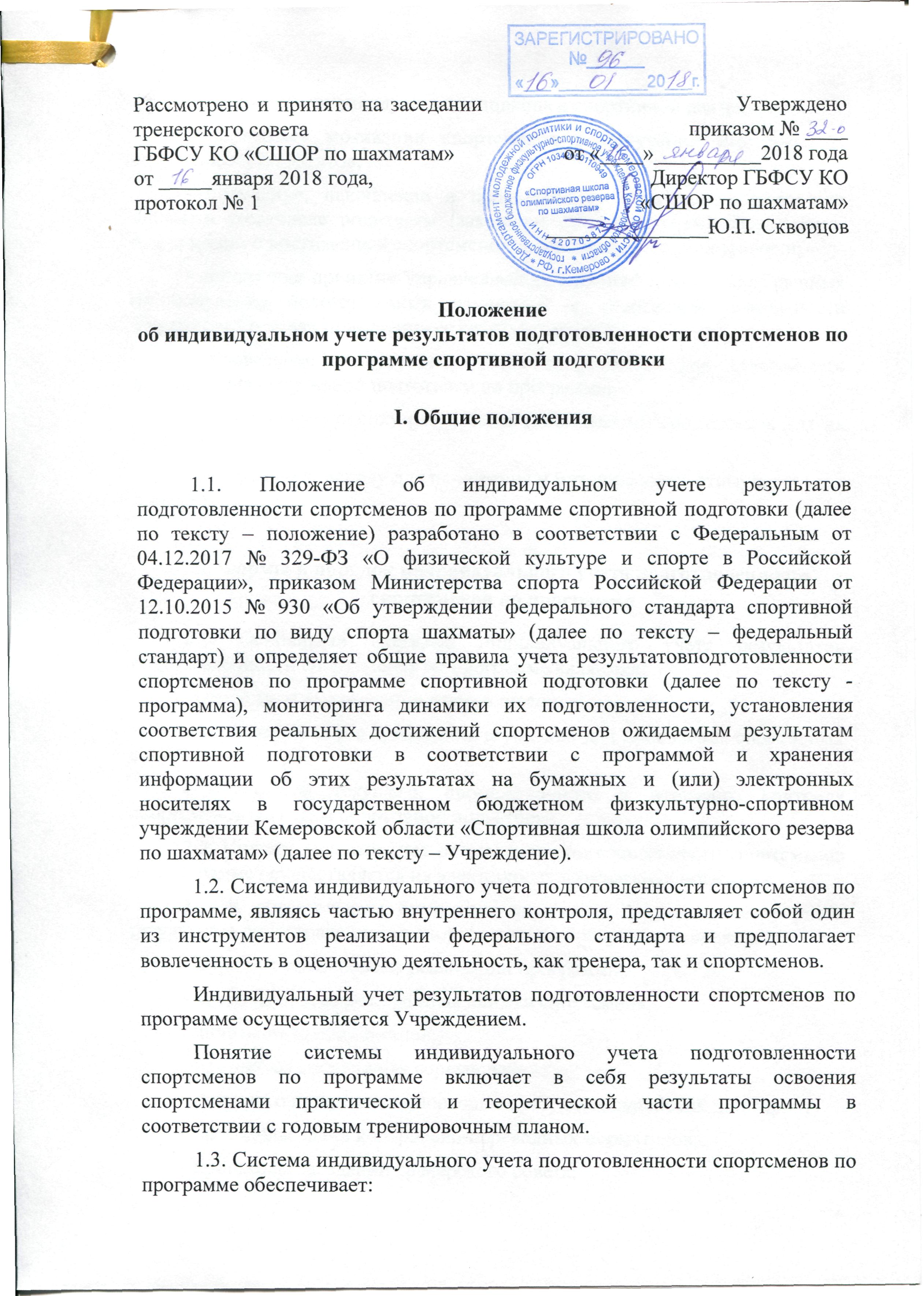 - реализацию индивидуального подхода в спортивной деятельности;- поддержку мотивации спортсменов в получении ими высоких спортивных результатов;- получение, накопление и представление всем заинтересованным лицам, в том числе родителям (законным представителям) спортсменов, информации о достижениях спортсменов за любой промежуток времени;- основу для принятия управленческих решений и мер, направленных на получение положительных изменений в спортивной деятельности Учреждения в целях повышения ее результативности;- проведение конкурсного отбора спортсменов для дальнейшего прохождения спортивной подготовки по программе; - объективную оценку результатов (достижений) спортсменов для их поощрения;- объективную основу для поощрения и материального стимулирования тренеров.II. Формы и порядок индивидуального учета подготовленности спортсменов по программе2.1. Основными формами индивидуального учета результатов подготовленности спортсменов по программе являются:- результаты выступления в соревнованиях;- выполнение норм, требований и условий для присвоения спортивных разрядов и званий;- результаты текущего, промежуточного и итогового контроля спортсменов по видам спортивной подготовки.2.2. Индивидуальный учет результатов подготовленности спортсменов по программе осуществляется на электронных и бумажных носителях.2.3. К обязательным бумажным носителям индивидуального учета результатов подготовленности спортсменов по программе относятся:- журналы учета объема реализации программы;- зачетная классификационная книжка спортсмена;- личные дела спортсменов;- протоколы спортивных соревнований;- приказы о присвоении спортивных разрядов, судейских категорий;- протоколы сдачи контрольно-переводных нормативов;- протоколы заседаний тренерского совета;- приказы о переводе на последующий этап спортивной подготовки.2.4. Электронными носителями индивидуального учета результатов подготовленности спортсменов по программе является форма «Результаты освоения программы».В электронной форме «Результаты освоения программы» ведется индивидуальный учет результатов подготовленности спортсменов по программе по следующим показателям:- присвоение спортивных разрядов и званий;- участие в спортивных соревнованиях;- лучшие результаты, показанные в спортивных соревнованиях;- результаты сдачи контрольно-переводных нормативов по видам спортивной подготовки;- результаты перевода на последующий этап спортивной подготовки.2.5. Участие и результаты спортсменов в спортивных соревнованиях, присвоение спортивных разрядов и званий учитывается за период с 01 декабря предшествующего года по 30 ноября текущего тренировочного года.2.6. Бумажные носители индивидуального учета результатов подготовленности спортсменов по программе, а также электронная форма «Результаты освоения программы» хранятся в Учреждении, которое обеспечивает защиту информации в соответствии с законодательством о персональных данных.Срок хранения бумажных носителей устанавливается в соответствии с номенклатурой дел в Учреждении.Электронная форма «Результаты освоения программы» подлежит постойной актуализации.